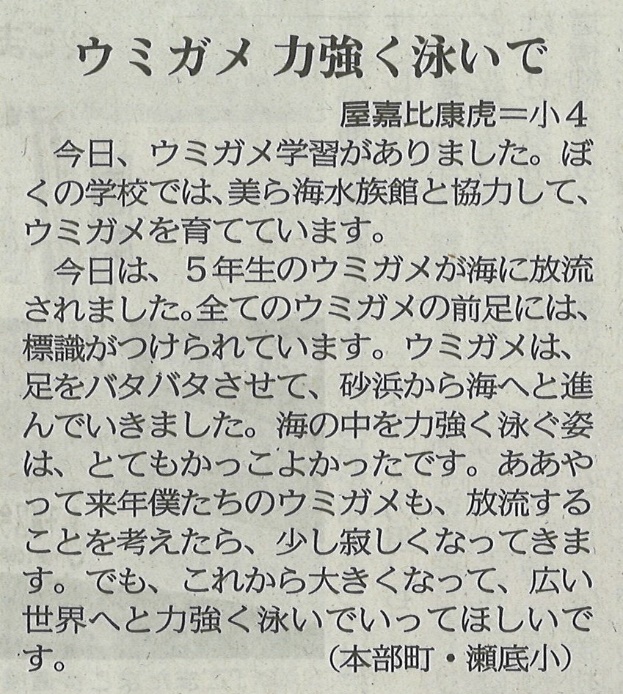 【沖縄タイムス　2022年5月8日（日）掲載】